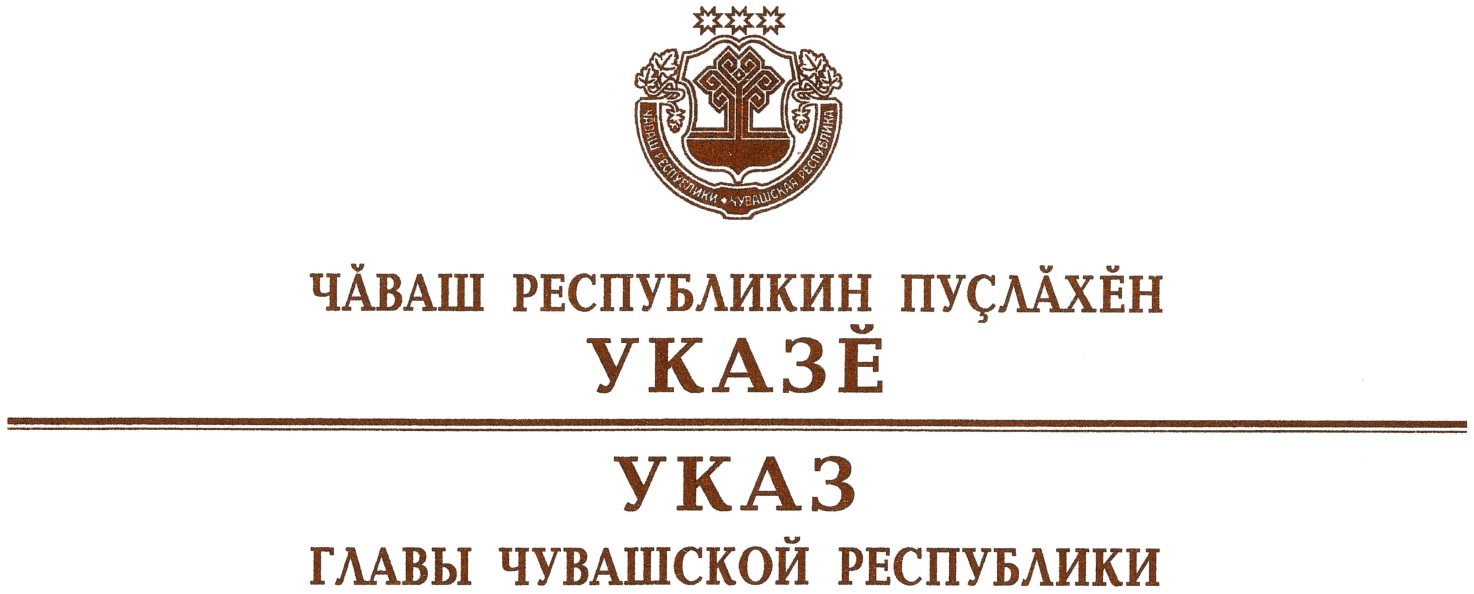 О заместителе Председателя Кабинета Министров Чувашской Республики – исполняющем обязанности министра 
образования и молодежной политики Чувашской РеспубликиРуководствуясь пунктом 6 статьи 72 Конституции Чувашской Республики,  п о с т а н о в л я ю:Назначить Салаеву Аллу Леонидовну заместителем Председателя Кабинета Министров Чувашской Республики – исполняющим обязанности министра образования и молодежной политики Чувашской Республики, освободив от ранее замещаемой должности.Настоящий Указ вступает в силу со дня его подписания.	    Глава Чувашской Республики				 			         О.Николаевг. Чебоксары23 сентября 2020 года № 243